REQUERIMENTO Nº                /2018Assunto: Solicita a Companhia de Saneamento Básico do Estado de São Paulo (SABESP), reparos ao redor da tampa do bueiro, localizado na Rua Egito, em frente ao número 117, no Jardim das Nações, conforme específica. Senhor Presidente:CONSIDERANDO que alguns moradores do bairro procuraram este vereador para relatar que existe um afundamento ao redor da tampa do bueiro, localizado na Rua Egito, em frente ao número 117, no Jardim das Nações.CONSIDERANDO que tal reparo trata-se de medida necessária e de segurança, pois do jeito que se encontra o afundamento ao redor da tampa do bueiro, o mesmo tem oferecido perigo para moradores e transeuntes.REQUEIRO, nos termos regimentais, após consultado o Soberano Plenário, que seja oficiada à Companhia de Saneamento Básico do Estado de São Paulo – SABESP, no sentido de realizar reparos ao redor da tampa do bueiro, localizado na Rua Egito, em frente ao número 117, no Jardim das Nações, com a brevidade possível.SALA DAS SESSÕES, 23 de Outubro de 2018.EDUARDO VAZ PEDROSOVereador – PPS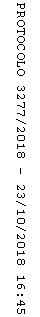 